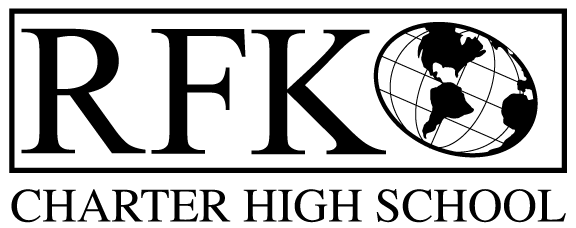 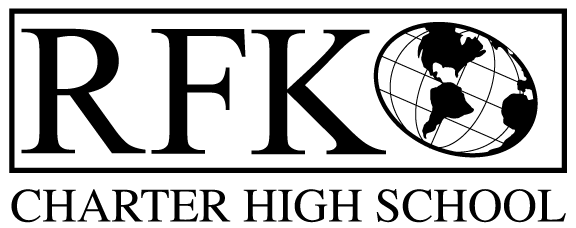 4300 Blake Rd. SWAlbuquerque, NM 87121PHONE: 505-243-1118     FAX: 505-242-7444PUBLIC NOTICE OF RFK GOVERNANCE COUNCIL MEETING Robert F. Kennedy Charter School will hold a regular meeting of the Governance CouncilDateThursday, November 19, 2020Time5:30 PMLocation(Virtually – Microsoft Teams)RFK Charter High School4300 Blake Rd. SWAlbuquerque, NMIf you are an individual with a disability who is in need of a reader, amplifier, qualified sign language interpreter or any other form of auxiliary aid or service to attend or participate in the meeting, please contact the administrative offices of RFK High School at least one week prior to the meeting or as soon as possible.  Public documents, including the agenda and minutes, can also be provided in various accessible formats.  RFK High School Administrative offices – 505-243-1118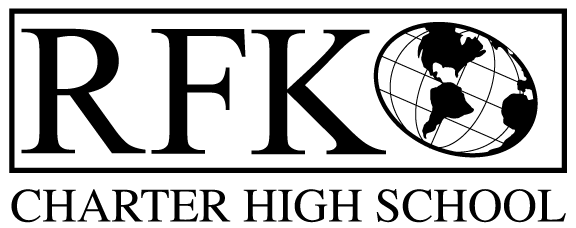 4300 Blake Rd. SWAlbuquerque, NM 87121PHONE: 505-243-1118     FAX: 505-242-7444Mission RFK Charter School prepares, motivates, and supports students to achieve their college and career goalsin partnership with their families and the community.Governance Council Meeting AgendaThursday, November 19, 20205:30 PMNext meeting:  December 17, 2020TimeItemPresenterDiscussion/ActionFollow Up5:30-5:35Roll CallTina Garcia5:35-5:40Approval of agendaTina GarciaVote5:45-5:55Approval October 15, 2020 meeting minutesTina GarciaVote5:55-6:05Public CommentTina Garcia6:05-6:15Middle School UpdateAaron Arellano6:15-6:25High School Update Shawn Morris6:25-6:45Finance Committee report for October 2020 - discussion and approvalCash disbursement for October 2020discussion and approvalBAR(s) approvalIrene SanchezIrene SanchezIrene SanchezVoteVoteVote6:45-7:00Credit Acquisition/DataLinda SanchezDiscussion7:00-7:15Strategic PlanLawrence BarelaDiscussion/Action7:15-7:25Housekeeping (Any possible new members, training hours, planning meeting, etc.) – Scheduling of Exit Audit Conference – Member Bios & Join CommitteesTina Garcia7:25-7:35Executive Director’s reportRobert Baade7:35AdjournTina GarciaVote